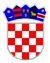 	REPUBLIKA HRVATSKAVUKOVARSKO-SRIJEMSKA ŽUPANIJAOPĆINA NEGOSLAVCIOpćinsko vijećeKLASA: 400-08/21-01/01
URBROJ: 2196-19-02-22-06Negoslavci, 15.06.2022. godine	Na temelju članka 67., stavka 1. Zakona o komunalnom gospodarstvu („Narodne novine“ broj 68/18, 110/18 i 32/20) i članka 19., stavka 1., točke 2. Statuta Općine Negoslavci („Službeni glasnik Općine Negoslavci“ broj 1/21), Općinsko vijeće Općine Negoslavci na svojoj redovnoj sjednici održanoj dana 15.06.2022. godine donosiIzmjene i dopune Programa građenja komunalne infrastruktureOpćine Negoslavci za 2022. godinuČlanak 1.	U Programu građenja komunalne infrastrukture Općine Negoslavci za 2022. godinu („Službeni glasnik Općine Negoslavci“ broj 07/21) članak 3. stavak 1. točka 2. mijenja se i glasi: „2. građevine komunalne infrastrukture koje će se graditi u uređenim dijelovima građevinskog područja:- izgradnja nerazvrstane ceste „Progon put Gatina“ k.č. 2014., k.o. Negoslavci 200.000,00 knUKUPNO: 									         200.000,00 kn“Članak 2.Članak 4. Programa građenja komunalne infrastrukture Općine Negoslavci za 2022. godinu se mijenja i glasi:„Financijska sredstva za gradnju komunalne infrastrukture iz prethodnog članka u ukupnom iznosu od 200.000,00 kn osigurat će se iz slijedećih izvora.„Članak 3.Ostale odredbe Programa se ne mijenjaju niti se dopunjavaju. 
Članak 4.Izmjene i dopune Programa građenja komunalne infrastrukture Općine Negoslavci za 2022. godinu stupaju na snagu osmog dana od dana objave u Službenom glasniku Općine Negoslavci. Predsjednik Općinskog vijeća:Miodrag MišanovićNAZIVPOTREBNA SREDSTVAIZVORI FINANCIRANJA I IZNOSIIzgradnja nerazvrstane ceste „Progon put Gatina“ k.č. 2014., k.o. Negoslavci 200.000,00 knMinistarstvo regionalnog razvoja i fondova EU - PORLZ 150.000,00 kn, Proračun 50.000,00 knUKUPNO200.000,00 KN